全国医药行业工商企业管理华南班★专业面授+商务实战+导师咨询   ★国际游学+中西贯通+人文修为（华 南 班）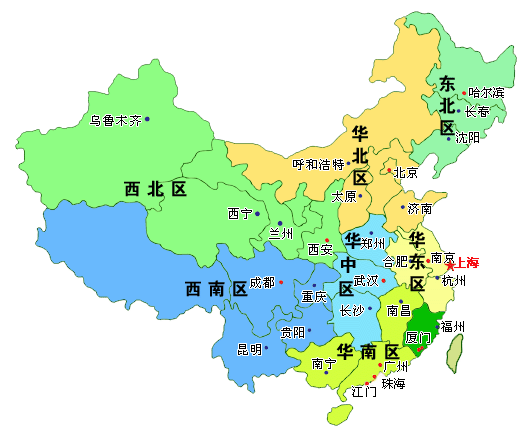 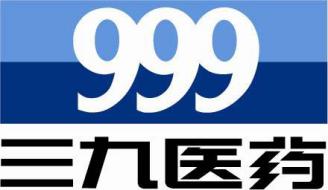 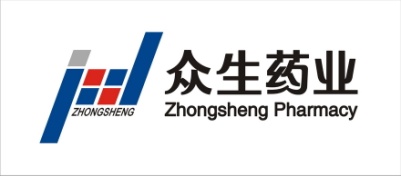 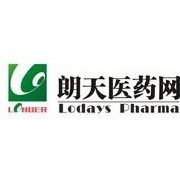 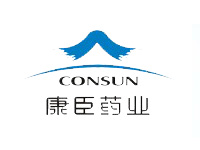 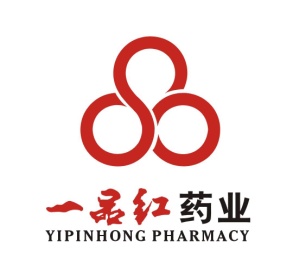 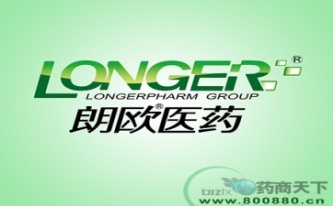 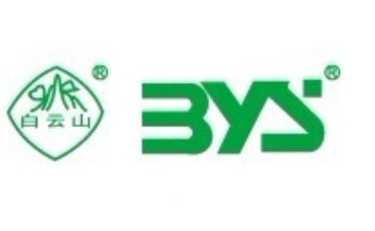 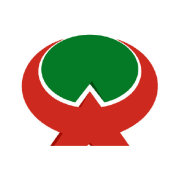 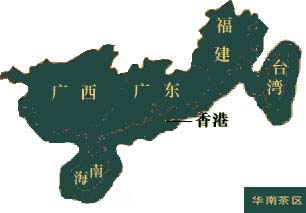 【华南班报名省区】（广东、广西、湖南、云南、福建、海南、江西等）【培训方向】随着中国医药卫生事业体制改革的深入,国内医药行业市场正面临巨大变革，医药企业生存和发展都迎接着新的挑战。为了提高医药行业的竞争实力,通过管理创新,谋求企业的长远发展，培养一批有系统管理知识、专业知识、前瞻性战略思维的复合型医药行业高级管理人才,搭建厚重的人脉平台,推动全国医药行业的健康繁荣发展。【课程特色】课程设置实用，超越传统授课形式课程设置涉及到企业经营管理的方方面面，以卓越的高度重塑管理领袖！辅以各类精品讲座、案例研讨与实战模拟、企业参观等教学形式，做到活学活用，避免坐而论道。严格班级管理，创造良好氛围　　实行班主任带班制，学员选出班委会，协助班主任为创造良好的学习、交流环境尽一份力。这也是一个纪律严明的集体，迟到、早退、旷课、干扰正常教学秩序等都将受到处罚。终身制学习，无限拓展人脉　　结业后可免费继续学习并参加本项目所有课程及交流活动。可以在自发组织的聚餐、旅游、外出考察等校友活动中深度交流，收获友谊、找寻商机、长期分享同学资源和培训服务。超价值分享：全国上万家医药企业组成的强大高端资源对接平台全国各省成立了（北大医药班校友会）【上课地点】北京大学+中国华南地区【学    制】学制一年，每单元集中2天（周六、周日）授课。【学    费】39800一人（含授课费、商帅结业证书、讲义、教材、资料、拓展、开学结业合影、通讯录、各种证件和学员通讯录费用，以及其它教学资源使用费、茶点，学习期间食宿自理）【课程模块】具体授课以根据实际情况安排的为准 （模块的先后顺序根据老师时间调整）【部分拟邀师资】请以具体授课为准董志勇：北京大学经济学院副院长、教授周建波：北京大学经济学院副教授、经济学博士尹 梅：北京大学特聘教授、哈尔滨医科大学人文社会科学系、教授汪大正：北京大学特聘、高级讲师刘 杰：北京大学特聘、高级讲师王  进：北京大学特聘教授、著名金融专家、成都市政府参事，成都十一五规划专家组成员刘红松：北京大学特聘教授，博士生导师，中国心理学会副会长崔佳颖：北京大学特聘教授、首都经济贸易大学工商管理学院、副教授刘灿梁：北京大学特聘教授、台湾淡江大学企管系、国际企管所专任教授楼宇烈：北京大学哲学系教授、北京大学宗教研究院名誉院长王  博：北京大学哲学系主任、教授、博士生导师张智勇：北京大学心理学系教授，北京社会心理学会理事刘健钧：北京大学特聘教授、国家发改委财政金融司金融处副处长薛 旭：北京大学经济学院、副教授刘启明：北京大学特聘教授、战略管理专家、美国恩孚欧咨询有限公司中国区高级副总裁【报名条件】中国华南省区--民营医药医疗器械行业研发、生产、流通企业负责人、总经理、销售总经理、高层管理者。 中国华南省区--民营医药医疗器械电子商务企业负责人、总经理、销售总经理、高层管理者。【报名程序】提交报名表、申请材料 → 审核 →发入学通知书 → 缴纳学费 →报到入学填写报名登记表身份证复印件一式两份；3、企业营业执照复印件；4、学历证明复印件一式两份；5、小两寸免冠证件照2张。联系人 ：陈老师、王老师 电话：010-59480917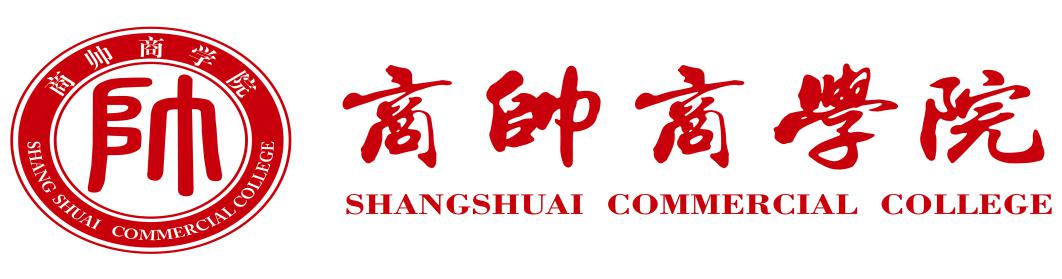 全国医药行业工商企业管理华南班 报 名 申 请 表（复印有效）填表日期：     年   月   日                       申请编号：                   专题一：  精品论坛       ---了解最新医药行业现状               专题一：  精品论坛       ---了解最新医药行业现状中国医药产业现状分析2、如何有效提升医药企业竞争力3、医药企业如何规避商业贿赂带来的风险4、新医改政策对药企的挑战与应对5、重点品种在微利时代的成功开发与管理6、OTC产品的市场开拓与成功营销             专题二：  掌谋略      ——企业战略管理与新思维             专题二：  掌谋略      ——企业战略管理与新思维1、现代企业经营战略与管理哲学2、组织行为学3、现代企业制度与公司治理4、企业文化建设5、战略重构与创新思维6、市场竞争策略与博弈论             专题三：  通战术      ——创新经营与管理             专题三：  通战术      ——创新经营与管理1、营销管理与品牌策略2、企业国际化经营与创新商业模式3、企业流程与运营管理4、信息化产业与机遇5、企业人力资源开发与管理 6、资本运作 ——通往象牙塔之路7、企业财税风险与纳税筹划8、决策者财务与法律必修9、面向领导决策层的项目管理10、企业突发事件与危机管理11、国际经济与贸易12、企业与领袖个人的财富管理             专题四：  塑领袖      ——重塑领导者、提升领导力             专题四：  塑领袖      ——重塑领导者、提升领导力1、领导者角色定位与心智模式2、中国领导学与管理艺术3、品学《人物志》：品鉴人物才性、量能用人4、打造钢铁执行力、激发团队活力             专题五：  修胸怀      ——国学、西学智慧与领袖韬略             专题五：  修胸怀      ——国学、西学智慧与领袖韬略1、儒、墨、道、法 与企业管理2、从历代帝王将相看企业发展与传承3、解读《孙子兵法》：商业竞争中的领袖智慧4、西方商业精神：企业社会价值与责任5、《周易》精读6、中医养生：关注企业领袖身心平衡             专题六：  验真知      ——体验式学习、提高领袖实战水平与国际视野             专题六：  验真知      ——体验式学习、提高领袖实战水平与国际视野1、案例分析与沙盘模拟经营检验2、拓展训练（竞争、合作、联盟、凝聚友情）3、国内外商务游学4、标杆企业参观走访姓    名性别出生年月年  龄年  龄年  龄年  龄身份证号民    族籍  贯籍  贯籍  贯籍  贯文化程度□高中      □大专      □大学本科       □硕士       □博士以上□其它                       □高中      □大专      □大学本科       □硕士       □博士以上□其它                       □高中      □大专      □大学本科       □硕士       □博士以上□其它                       □高中      □大专      □大学本科       □硕士       □博士以上□其它                       □高中      □大专      □大学本科       □硕士       □博士以上□其它                       □高中      □大专      □大学本科       □硕士       □博士以上□其它                       □高中      □大专      □大学本科       □硕士       □博士以上□其它                       □高中      □大专      □大学本科       □硕士       □博士以上□其它                       □高中      □大专      □大学本科       □硕士       □博士以上□其它                       □高中      □大专      □大学本科       □硕士       □博士以上□其它                       □高中      □大专      □大学本科       □硕士       □博士以上□其它                       □高中      □大专      □大学本科       □硕士       □博士以上□其它                       □高中      □大专      □大学本科       □硕士       □博士以上□其它                       最  高学  历毕业院校毕业时间毕业时间专  业专  业专  业最  高学  历学    位毕  业证书号毕  业证书号工作单位职  务职  务收入水平收入水平收入水平手    机电  话电  话传    真E-mailE-mail单位地址邮    编邮    编邮    编邮    编公司行业类别公司性质公司性质公司性质公司性质你的兴趣爱好工    作    简    历工    作    简    历工    作    简    历工    作    简    历工    作    简    历工    作    简    历工    作    简    历工    作    简    历工    作    简    历工    作    简    历工    作    简    历工    作    简    历工    作    简    历工    作    简    历单   位   名   称单   位   名   称单   位   名   称单   位   名   称单   位   名   称单   位   名   称单   位   名   称单   位   名   称职  务职  务职  务职  务起 止 日 期起 止 日 期单位推荐意见：                 （单 位 盖 章）日期：单位推荐意见：                 （单 位 盖 章）日期：单位推荐意见：                 （单 位 盖 章）日期：单位推荐意见：                 （单 位 盖 章）日期：汇款信息单位全称：北京商帅工程信息技术研究院账    号：0200 2281 1920 0013 292开 户 行：工行北京商务中心区支行现代城支行※※汇款凭证备注：学员姓名+培训费※※汇款信息单位全称：北京商帅工程信息技术研究院账    号：0200 2281 1920 0013 292开 户 行：工行北京商务中心区支行现代城支行※※汇款凭证备注：学员姓名+培训费※※汇款信息单位全称：北京商帅工程信息技术研究院账    号：0200 2281 1920 0013 292开 户 行：工行北京商务中心区支行现代城支行※※汇款凭证备注：学员姓名+培训费※※汇款信息单位全称：北京商帅工程信息技术研究院账    号：0200 2281 1920 0013 292开 户 行：工行北京商务中心区支行现代城支行※※汇款凭证备注：学员姓名+培训费※※汇款信息单位全称：北京商帅工程信息技术研究院账    号：0200 2281 1920 0013 292开 户 行：工行北京商务中心区支行现代城支行※※汇款凭证备注：学员姓名+培训费※※汇款信息单位全称：北京商帅工程信息技术研究院账    号：0200 2281 1920 0013 292开 户 行：工行北京商务中心区支行现代城支行※※汇款凭证备注：学员姓名+培训费※※汇款信息单位全称：北京商帅工程信息技术研究院账    号：0200 2281 1920 0013 292开 户 行：工行北京商务中心区支行现代城支行※※汇款凭证备注：学员姓名+培训费※※汇款信息单位全称：北京商帅工程信息技术研究院账    号：0200 2281 1920 0013 292开 户 行：工行北京商务中心区支行现代城支行※※汇款凭证备注：学员姓名+培训费※※汇款信息单位全称：北京商帅工程信息技术研究院账    号：0200 2281 1920 0013 292开 户 行：工行北京商务中心区支行现代城支行※※汇款凭证备注：学员姓名+培训费※※汇款信息单位全称：北京商帅工程信息技术研究院账    号：0200 2281 1920 0013 292开 户 行：工行北京商务中心区支行现代城支行※※汇款凭证备注：学员姓名+培训费※※